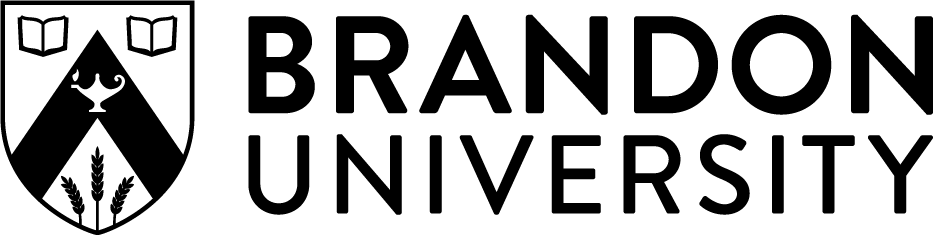 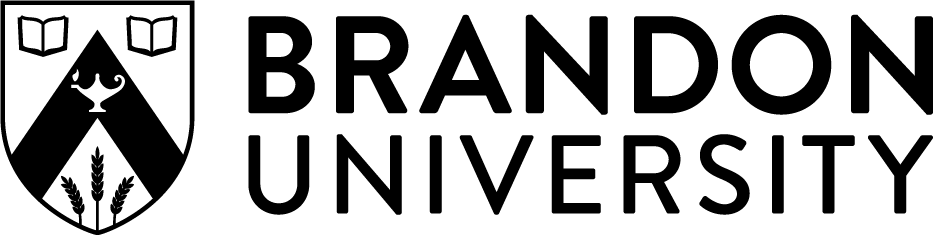 Student Name:		Student Number: Degree Sought: Title of Thesis: Date of Examination: Examining Committee:Thesis Advisor: Committee Member: Committee Member: Chair of Examining Committee: Recommendation to the Faculty of Graduate Studies:Thesis 	Pass	Pass with minor revisions (to be approved by the Thesis Advisor)	Resubmit with major revisions	FailOral Defense	Pass	Repeat oral defense	FailSignatures:Thesis Advisor: Committee Member: Committee Member: Chair of Examining Committee: 